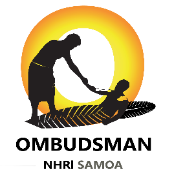 STATE OF HUMAN RIGHTS REPORT 2023 - CHILDREN’S RIGHTS IN SAMOACIVIL SOCIETY ORGANISATIONS QUESTIONNAIREWho in your view is responsible for promoting and protecting the rights of children in Samoa – place numbers starting from 1 (being most responsible) to 5 (being least responsible) in the boxes provided next to the responsible person/group? Explain your answer. __________________________________________________________________________________________________________________________________________________________________________________________________________________________________________In your view is there enough attention and prioritization given by the Government to children’s rights in Samoa? Explain you answer.  __________________________________________________________________________________________________________________________________________________________________________________________________________________________________________What work (if any) does your organization carry out with regard to the promotion and protection of children’s rights? Challenges? Opportunities? [If not enough space, you can attach extra information at the end]  ________________________________________________________________________________________________________________________________________________________________________________________________________________________________________________________________________________________________________________________________________________________________________________________________________________________________________________________________________________________________________________________________________________________________________________________________________________________________________________List 3 key influences/events (good and bad) that has had an impact on the exercise of children’s rights in Samoa.Rate the below rights based on your view/opinion regarding how well such rights is promoted and protected in Samoa by placing a number (1 to 5: 1 being no protection and 5 being complete protection) in each of the boxes provided. If not applicable or no answer write N/A. Please provide an explanation for each of the ratings that you give each right.Participation rights: having an active voice NOTE: For more information about the rights listed in table read https://oco.govmu.org/English/Documents/Protection_list.pdf OR https://oco.govmu.org/Pages/Protection-rights.aspx Protection rights: keeping safe from harm NOTE: For more information about the rights listed in table read https://oco.govmu.org/Documents/Participation.pdfSurvival and development rights: the basic rights to life, survival and development of one’s full potentialNOTE: For more information about the rights listed in table read https://oco.govmu.org/Documents/Survival_Development.pdfProvide three (3) key areas and recommendations to Government to ensure the promotion and protection of children’s rights in Samoa ________________________________________________________________________________________________________________________________________________________________________________________________________________________________________________________________________________________________________________________________________________________________________________________________________________________________________________Any other comments ________________________________________________________________________________________________________________________________________________________________________________________________________________________________________________________________________________________________________________________________________________________________________________________________________________________________________________________________________________________________________________________________________________________________________________________________________________________________________________“FAAFETAI MO LOU SAO I LENEI PEPA FESILI MA TALI”Please return completed questionnaires to email address – Vaelei Ioasa vaelei.ioasa@ombudsman.gov.ws  AND/OR loukinikini.vili@ombudsman.gov.wsGovernment including ministries Non-government organisations Village Family Parents Schools Other (list): _________Yes  No GoodBadRight Rating Explanation of rating Article 12 (Respect for the views of the child)Article 13 (Freedom of expression)Article 14 (Freedom of thought, conscience and religion)Article 15 (Freedom of association)Article 16 (Right to privacy)Article 17 (Access to information; mass media)Right Rating Explanation of rating Article 11 (Kidnapping)Article 19 (Protection from all forms of violence)Article 20 (Children deprived of family environment) Article 21 (Adoption)Article 22 (Refugee children)Article 32 (Child labour)Article 33 (Drug abuse)Article 34 (Sexual exploitation)Article 35 (Abduction, sale and trafficking)Article 36 (Other forms of exploitation)Article 37 (Detention and punishment)Article 38 (War and armed conflicts)Article 39 (Rehabilitation of child victims)Article 40 (Juvenile justice)Article 41 (Respect for superior national standards) Right Rating Explanation of rating Article 4 (Protection of rights)Article 5 (Parental guidance) Article 6 (Survival and development)Article 7 (Registration, name, nationality, care) Article 8 (Preservation of identity)Article 9 (Separation from parents) Article 10 (Family reunification)Article 14 (Freedom of thought, conscience and religion)Article 18 (Parental responsibilities; state assistance)Article 20 (Children deprived of family environment)Article 22 (Refugee children)Article 23 (Children with disabilities)Article 24 (Health and health services)Article 25 (Review of treatment in care)Article 26 (Social security)Article 27 (Adequate standard of living)Article 28: (Right to education)Article 29 (Goals of education)Article 30 (Children of minorities/indigenous groups) Article 31 (Leisure, play and culture)Article 42 (Knowledge of rights)